Муниципальное бюджетное общеобразовательное учреждение «Далырская средняя общеобразовательная школа» муниципального района «Верхневилюйский улус (район)» Республики Саха (Якутия)Афанасьев Юрий Семенович
Образование: неполное высшее, ЯГУ, 1985г
 Специальность: якутский  язык и литература;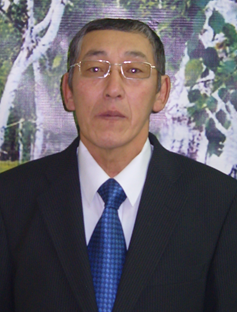 Общий трудовой стаж: 41 летСтаж по профессии: 38 летДолжность: учитель якутского языка и литературы
УПД: первая квалификационная категория 2014г.
Звания, награды: Отличник образования РС(Я)  2014г. Делегат XХIX Cаха (Якутской) республиканской отчетно выборной профсоюзной конференции работников образования и науки 2020г. Благодарственное письмо «За долголетний добросовестный труд в сфере образования» МР «Верхневилюйский улус (район)»  2018г.Публичное представление собственного инновационного
педагогического опыта   Саха тылын уонна литературатын учууталынан 38 сыл үлэлээтим. 21-с үйэҕэ аҕам саастаах учуутал уу сахалыы саҥа эйгэтигэр үөрэтэ сылдьарым олус туһалаах. Сахалыы өйү, саха тылынан саҥаны оскуолаҕа олохсутабыт. “Дойду сурахтаах, алаас ааттаах” биллэрээри, сааскы уруоктары өбүгэлэрбит олорбут сирдэригэр сырытыннарабын. Дьыл кэминэн хоһоон ааҕан, аал уокка ас биэрэн айылҕалыын алтыһыннарабын. “Айан киһитэ аргыстаах” диэн үгэһинэн  нэһилиэккэ саастыылаахтарын кытары көрсүһүннэрэбин. Кырдьаҕас ыалга сылдьан аймахтарын билсэллэр. Музейга сылдьан нэһилиэк, дойду историятын сэҥээрэллэр. “Сэһэн сиэрдээх, олоҥхо олохтоох” санаанан алын сүһүөх учуутала төрөөбүт тылын, “өс хоһооно – өбүгэ номоҕо” оҥорон үөрэппит буоллаҕына үрдүкү кылааска ситиммит салҕыы үөрэтиллэр. Г.П.Башарин эппитинии саха тылынан “Кыраҕа улаханы көрөн үөрэтиэхтээхпит”. Кыра кылаастан уус тылга, олоҥхоҕо уһуйарга быһа тардыы тылын өйгө үөрэтэн сүһүйбүт буолан бу оҕо тыла-өһө уус-уран умсулҕаннаах буолар. Олоҥхо тылын-өһүн, суолтатын өйдөөбөппүт диир оҕо элбэх. Ол иһин, өйдөтөөрү, сөхтөрөөрү научнай чигчийэр үлэнэн дьарыктаатым.Саха литературатын бөдөҥ айымньыларын толору аахпаттар, тыл суолтатын өйдөөбөттөр. Кинигэни ааҕары көҕүлээн кылаас таһынан ааҕыллар айымньылары, билиҥҥи суруйааччылар кэпсээннэрин аахтарыыны тэрийэбин. Сахабын диэн санаа баар. Сахалыы дьарык, туттуу-хаптыы, өй-санаа, таҥас-сап, тута хоһуйуу билиҥҥи кэмҥэ олоххо толору киирдэ. Төрөөбүт тыл күнүгэр оскуолаҕа түһүлгэлээх оһуохайы тэрийэбит, сахалыы таҥнабыт.2.Система оценивания качества образования. Стабильные результаты освоения
обучающимися образовательных программ и показатели динамики их
достижений. Результаты внутреннего и внешнего мониторинга.Родная литератураРодной языкКонтрольные работыРодная литература3. Владение современными образовательными (в т.ч. ИКТ) технологиями,
эффективное применение их в практической профессиональной деятельности.
4. Результаты реализация программ индивидуальной работы с обучающимися. Работа с одаренными, с учащимися, имеющими проблемы в обучении, социально
запущенными и социально уязвимыми учащимися. Реализация программ инклюзивного образования.5. Результаты воспитательной работы с обучающимися. Организация внеурочной
деятельности по формированию предметных, метапредметных компетенций и
личностных качеств обучающихся.«Дуобат эйгэтэ» - алын сүһүөх о5олоро«Дуобат» - үрдүкү сүһүөх о5олоро 6. Результаты участия обучающихся во улусных, международных
олимпиадах, конкурсах, научно-практических конференциях, чтениях,
соревнованиях.Результаты участия обучающихся в олимпиадахРезультаты участия обучающихся в разных конкурсах, чтениях7. Участие в работе методических объединений, других профессиональных
сообществ.
Методическай түмсүү үлэтин сүрүн хамсааһына8. Выступления на научно-практических конференциях, педчтениях, семинарах,
секциях; проведение открытых уроков, мастер-классов, мероприятий9. Общественная деятельность
1. Председатель профсоюза МБОУ «Далырская СОШ»2“Кэскил” түөлбэ үлэтигэр кыттыы
3. Участие в акции «Тотальный диктант»;
5. Участие во Всероссийском географическом диктанте
6. Член сборной команды школы, деревни, улуса по шахматам
10. Звания, награды, поощрения, благодарности1. Звания: Нагрудный знак «Отличник образования РС(Я)» 2014
Грамоты
2. Почетная Грамота Профсоюза работников народного образования и науки РФ от 25 июля 2019г.
3. Почетная Грамота Федерации профсоюзов РС(Я)  от 2018 г.4. Почетная грамота Главы МО «Далырский наслег» за добросовестный труд в сфере образования. 2018г.5. Почетная Грамота Главы МО «Далырский наслег» за вклад в развитии физической культуры Далырского наслега от 28.12.2019г.Благодарственные письма
4. Главы муниципального района «Верхневилюйский улус(район)» за долголетний добросовестный труд в сфере образования Верхневилюйского улуса.от 2018г
5.ХХ үбүлүөйдээх «Манчаары оонньуулара» спартакиаданы тэрийэр улуус хамыыһыйата от19 августа 2017г6 Начальника МБУ «УФКиС» А.М.Малардырова за высокие достижения в 2019 году в сфере физической культуры и спорта от 2019г11. Повышение квалификации.. Фундаментальные курсы учителей якутского языка и литературы,  ИРО и ПК, с 5 февраля по 16 февраля 2019 г.2015-20162015-20162016-20172016-20172017-20182017-20182018-20192018-2019Родная литератураКол.Уч.Успев.КачествоКол.Уч.Успев.КачествоКол.Уч.Успев.КачествоКол.Уч.Успев.Качество5 кл1110056,51210062, 3910056, 76 кл1210058, 11210059, 11310058, 97 кл1110053, 3910052, 31210052, 68 кл910049,51310053, 4910054, 49 кл1310048, 71010050,1151005910 кл1710041,311 кл.1010051,22018-20192018-2019Родной языкКолич.учащихсяУспев.Качество5 кл710058, 76 кл610059, 27 кл1310055, 48 кл1010062, 19 кл1010052, 52018-20192018-2019Родная литератураКоличес.учащ.Успев.Качество10 кл1710039, 311 кл1010051, 2ДатаНазвание использоваемой технологии или элементов технологииКлассыгруппыПодтверждение (заключениями. Открытыми уроками, выступлениями на семинарахИюнь, 2018участник ярмарки педагогических идей «Образовательная марка - 2018» в Верхневилюйском улусеУлусный сертификатЯнварь, 2019Открытый урок на тему: «Да5ааьын аат» 5Улусный сертификатМарт, 2019доклад на тему "ФГОС..Проблемы..Пути решения.." в рамках проведения дней ФГОС сетевого образовательного округа №2 Верхневилюйского улуса Улусный сертификатМарт, 2017республиканский форум «Духовные ценности народа саха в контексте инновационного развития в ХХ веке»Республиканский сертификатФевраль, 2019Участие авторском семинаре – практикуме Петровой М.М. «Норуот ырыатын ымыы оностон»Республиканский сертификатФевраль, 2019«Сахабыт тыла саргыланнын!» уус- уран аа5ыы Республиканский сертификат№Вид работыСрок1Занятия кружкаВесь год, По вторникам2Школьный тур олимпиадыОктябрь3НПК «Шаг в будущее»Ноябрь4Улусный тур олимпиадыДекабрь5Тобуруокап көмүс күһүнэСентябрь6Үбүлүөйдээх суруйааччыларынан
тэрээһиннэрСылы быһа7Саха тылын нэдиэлэтэФевральФИО учащегосяТемаДатаУровеньРезультатЛазарев КириллАман Өс2015улусныйСертификат за участиеЛазарев Кирилл, Михайлов АйталАман Өс2016улусныйСертификат за участиеЛьвов ВольдемарАман Өс2017улусныйСертификат за участиеИлларионова СахалинаОлимпиада по якутскому языку2018улусный4 местоИлларионова СахалинаОлимпиада по якутскому языку2019улусный3 местоЛьвов ВольдемарЗаочная олимпиада по якутскому языку2015республиканскийСертификат за участиеЛазарев Кирилл, Тарасова ДинараЗаочная олимпиада по якутскому языку2016республиканскийСертификат за участиеФедотова Сандаара, Давыдова ОляЗаочная олимпиада по якутскому языку2017республиканский4 местоСертификат за участиеФИОПредметДатаУРОВЕНЬРезультатИлларионова СахалинаУлусная олимпиада школьников по якутскому языку2018улусный4 местоИлларионова СахалинаУлусная олимпиада школьников по якутскому языку2019улусный3 местоЛьвов ВольдемарЗаочная олимпиада по якутскому языку2015республиканскийСертификат за участиеЛазарев Кирилл, Тарасова ДинараЗаочная олимпиада по якутскому языку2016республиканскийСертификат за участиеФедотова Сандаара, Давыдова ОляЗаочная олимпиада по якутскому языку2017республиканский4 местоСертификат за участиеФИОПредметДатаУРОВЕНЬРезультатЛазарев КириллКомплексная спартакиада школьников улуса по шахматам2015 -16 улусный2 местоФедотова СандаараКомплексная спартакиада школьников улуса по шахматам2015-16улусный3 местоМихайлов АйталКомплексная спартакиада школьников улуса по шашкам2015-16улусный3 местоЛазарев КириллКомплексная спартакиада школьников улуса по шахматам2016 -17улусный2 местоФедотова СандаараКомплексная спартакиада школьников улуса по шахматам2016-17улусный2 местоЛазарев КириллПервенство наслегов Верхневилюйского улуса2016 -17улусный2 местоУчебный
годМероприятиеРезультат2016Саха тылын учууталларын сүбэ мунньаҕа2018 Участие на ярмарке педагогических идей "Образовательная марка -2018" в Верхневилюйском улусе Сертификат об участие2019Методический десант в Далырскую СОШ. Открытый урок: «Да5ааьын аат»Сертификат о распространении опыта2019доклад на тему "ФГОС..Проблемы..Пути решения.." в рамках проведения дней ФГОС сетевого образовательного округа №2 Верхневилюйского улусасертификат2020Конкурс «Знаток истории» посвященной 92 летию заслуженного работника народного хозяйства РС/Я, Почетного гражданина Верхневилюйского улуса М.Т.Егорова среди учителейПобедитель номинации «Знаток истории улуса»2017-2018Участие на республиканском семинаре профсоюзного актива работников образованиясвидетельство2016-2017«Духовные ценности народа саха в контексте
инновационного развития в XXI веке», посвященного XX
юбилейной спартакиаде национальным видам спорта Игры Манчыыры-2017 Сертификат
Министерства культуры
и духовного
развития РС(Я)
2018-2019Участие на республиканском авторском семинаре- практикуме Петровой М.М. "Норуот ырыатын ымыы оностон" сертификат2018-19"Сурук бичик уонна тереебут тыл" кунун чэрчитинэн ыытыллыбыт ереспуубулукэтээ5и учууталлар икки ардыларыгар "Сахабыт тыла саргыланнын!" уус - уран аа5ыы                  Сертификат ИРОиПК2019-2020Школьный профессиональный конкурс открытых уроковНоминация «Сахалыы тыыннаах уруок»ДатаНазваниеРезультатУровень2018-2019 уч.годУчастие на республиканском авторском семинаре- практикуме Петровой М.М. "Норуот ырыатын ымыы оностон"сертификатреспубликанский2018-2019 уч.год"Сурук бичик уонна тереебут тыл" кунун чэрчитинэн ыытыллыбыт ереспуубулукэтээ5и учууталлар икки ардыларыгар "Сахабыт тыла саргыланнын!" уус - уран аа5ыы                  сертификатреспубликанский